Túrakód: TK_Veker-lapos-8,8_f / Táv.: 8,8 km  Szinti.: 0:39 óra, (átl.seb.: 13,54 km/h / Friss.: 2022-01-21Túranév: Szent-S-kör / Kerékpáros Terep-túra_Veker-lapos-8,8 km_f / Résztávokhoz javasolt rész-szintidők (kerekített adatok, átlagsebességgel kalkulálva):Feldolgozták: Baráth László, Hernyik András, Valkai Árpád, 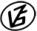 Tapasztalataidat, élményeidet őrömmel fogadjuk! 
(Fotó és videó anyagokat is várunk.)RésztávRésztávRész-szintidőRész-szintidőTK_Veker-l-8,8 km_f _01-rtSpari/R-C - Veker-lapos / 10:090:09TK_Veker-l-8,8 km _f_02-rtVeker-lapos / 1 - Veker-lapos / 60:080:17TK_Veker-l-8,8 km _f_03-rtVeker-lapos / 6 - Veker-lapos / 50:060:23TK_Veker-l-8,8 km _f_04-rtVeker-lapos / 5 - Spari/R-C0:160:39